С 10-15 апреля 2017году прошел первенства Северо-Кавказского федерального округа по боксу среди юношей 2003-2004 годов рождения.Ибрагимов Гаджи Рамазанович ученик 8 класса Теречной ООШ занял 1-е место  весовой категории 44.5кг и вышел на чемпионат России. 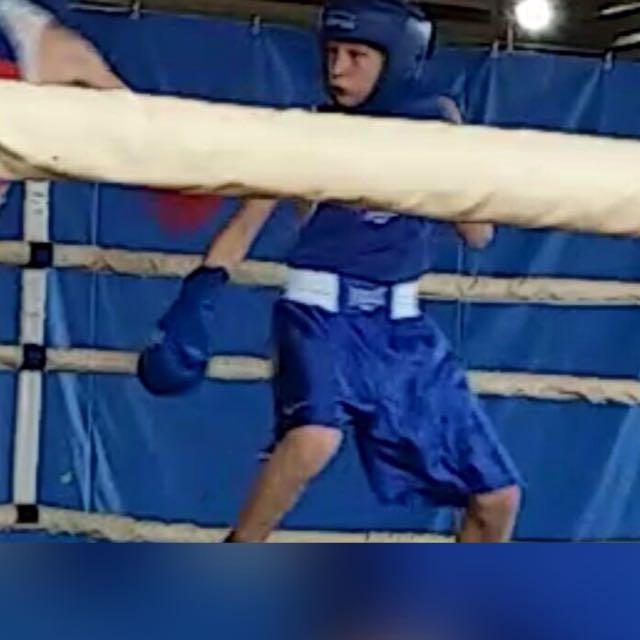 